Решениезаседания совета Общественной палаты Липецкой области по вопросу: «Эффективность деятельности Общественных советов при органах исполнительной власти Липецкой области»									25 августа  2021 г.Заслушав и обсудив информацию органов исполнительной власти Липецкой области, председателей общественных советов при органах исполнительной власти Липецкой области, членов Общественной палаты Липецкой области, совет Общественной палаты отмечает следующее.	В соответствии со статьей 13 Федерального закона "Об основах общественного контроля в Российской Федерации" от 21.07.2014 N 212-ФЗ общественные советы при законодательных (представительных) и исполнительных органах государственной власти субъектов Российской Федерации выполняют консультативно-совещательные функции и участвуют в осуществлении общественного контроля в порядке и формах, которые предусмотрены настоящим Федеральным законом, другими федеральными законами и иными нормативными правовыми актами Российской Федерации, законами и иными нормативными правовыми актами субъектов Российской Федерации, положениями об общественных советах.	Правовой основой деятельности общественных советов при органах исполнительной власти Липецкой области является принятый на основе указанного Федерального закона, закон от 02.11.2017 г. № 123-ОЗ «О некоторых вопросах осуществления общественного контроля  в Липецкой области». Общественные советы содействуют учету прав и законных интересов общественных объединений, правозащитных, религиозных и иных организаций при общественной оценке деятельности федеральных органов исполнительной власти, органов исполнительной власти субъектов Российской Федерации и органов местного самоуправления.	В состав общественного совета не могут входить лица, замещающие государственные должности Российской Федерации и субъектов Российской Федерации, должности государственной службы Российской Федерации и субъектов Российской Федерации, и лица, замещающие муниципальные должности и должности муниципальной службы.В соответствии с областным законом правом выдвижения кандидатур в члены общественных советов при исполнительных органах государственной власти области обладают зарегистрированные на территории области общественные объединения и иные негосударственные некоммерческие организации, целями деятельности которых являются представление или защита общественных интересов и (или) выполнение экспертной работы в сфере общественных отношений, а также предприятия, учреждения и организации независимо от форм собственности, расположенные на территории области, за исключением предприятий, учреждений и организаций, учредителями (соучредителями) которых являются указанные органы государственной власти области. 	Общественные советы при исполнительных органах государственной власти области осуществляют свою деятельность на основании положений, утверждаемых соответствующими исполнительными органами государственной власти области. В положениях об  общественных советах при исполнительных органах государственной власти области определяются: 	1) порядок формирования соответствующего общественного совета;
	2) требования к кандидатурам в состав соответствующего общественного совета; 	3) срок деятельности соответствующего общественного совета;
	4) количество членов соответствующего общественного совета;
	5) порядок деятельности соответствующего общественного совета;
	6) иные положения, связанные с осуществлением деятельности соответствующего общественного совета.	В настоящее время на основе представленной информации при органах исполнительной власти Липецкой области создано и действует 12 общественных советов. 	Общественные советы созданы приказами руководителей органов исполнительной власти. Срок полномочий указанных советов определяется действующими положениями об общественном совете  при соответствующем управлении.	Действующие общественные советы имеют ссылку на страницу на официальном сайте управлений. 	Анализ страниц общественных советов позволяет проанализировать работу общественных советов при управлениях: здравоохранения, образования и науки, жилищно-коммунального хозяйства, административных органов,  ЗАГС и архивов, культуры и туризма, лесного хозяйства, по охране объектов культурного наследия, потребительского рынка и ценовой политики, сельского хозяйства, физической культуры и спорта, экологии и  природных ресурсов, имущественных и земельных отношений.  	 Отсутствуют положение и план работы на 2021 г. общественных советов при управлениях физической культуры и спорта,   имущественных и земельных отношений Липецкой области.	Только общественные советы при управлениях потребительского рынка и ценовой политики, и экологии и природных ресурсов Липецкой области размещают новости о своей деятельности на странице сайта.	На основе  информации и размещённой на страницах сайтов следует отметить продуктивную работу общественных советов при управлениях: здравоохранения, образования и науки,  административных органов,  ЗАГС и архивов, культуры и туризма, лесного хозяйства, потребительского рынка и ценовой политики, сельского хозяйства, экологии и  природных ресурсов Липецкой области.	 Указанные советы осуществляют постоянный общественный контроль деятельности по актуальным вопросам профильных управлений, с конкретными рекомендациями по совершенствованию основных направлений их деятельности. 	В настоящее время ведётся работа по формированию общественного совета при управлении социальной политики Липецкой области.	Вместе с тем, следует отметить, что не представлена информация о деятельности общественных советах при  управлениях внутренней политики,   финансов, охране, использованию объектов животного мира и водных биологических ресурсов Липецкой области. 	Не созданы общественные советы при управлениях строительства и архитектуры, дорог и транспорта, инвестиций и инноваций, энергетики и тарифов, информационной политики, цифрового развития, экономического развития Липецкой области.   С учетом вышеизложенного, совет Общественной палаты РЕШИЛ: принять к  сведению представленную информацию и РЕКОМЕНДОВАТЬ: 	1. Администрации Липецкой области обеспечить исполнение государственными органами исполнительной власти Липецкой области   Федерального закона "Об основах общественного контроля в Российской Федерации" от 21.07.2014 N 212-ФЗ в части создания и организации функционирования Общественного совета. 	2. Управлениям строительства и архитектуры, инвестиций и инноваций, энергетики и тарифов, дорог и транспорта,  цифрового развития, информационной политики, экономического развития,  Липецкой области провести работу по созданию общественных советов.	3.  Управлениям внутренней политики; финансов; охране, использованию объектов животного мира и водных биологических ресурсов Липецкой области предоставить в Общественную палату Липецкой области информацию о деятельности  общественных советов при управлениях.	4. Управлению  физической культуры и спорта  Липецкой области  сформировать план деятельности общественного совета на текущий год.	5. Общественным советам при органах исполнительной власти Липецкой области:	- активизировать работу в рамках общественного контроля за деятельностью органов исполнительной власти Липецкой области, в том числе общественного контроля реализации национальных проектов и государственных программ в соответствии с закрепленными полномочиями органов исполнительной власти;	- шире привлекать экспертов и лидеров общественного мнения по рассматриваемым вопросам.	6. Средствам массовой информации Липецкой области освещать деятельность общественных советов при органах исполнительной власти Липецкой области.	 7. Общественной палате Липецкой области:	- осуществлять информационную, консультационную и методическую поддержку деятельности общественных советов при органах исполнительной власти Липецкой области, - организовать мониторинг эффективности работы Общественных советов при органах исполнительной власти Липецкой области.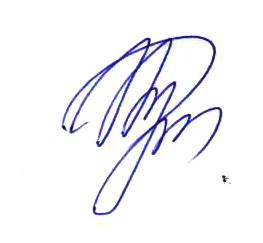 Председатель Общественной палаты Липецкой области                                                И.В. Бурмыкина